DSWD DROMIC Report on the Armed Conflictin Brgy. Mission, Sta. Teresita, Cagayan 31 March 2022, 6PMSituation OverviewOn February 2, 2022, at around 8:00 in the morning, operating troops of the 501st Infantry Brigade under the 5th Infantry Division (5ID) clashed against CPP-NPA Terrorist (CNT) at the mountainous area of Sitio Sta. Clara, Gonzaga a neighboring part of Sitio Tagcar and Cabungag, Barangay Mission, Sta Teresita, Cagayan.Source: DSWD-Field Office (FO) IIStatus of Affected Areas and Population  A total of 43 families or 194 persons were affected by the armed conflict in Brgy. Mission, Sta. Teresita, Cagayan (see Table 1).Table 1. Number of Affected Families / Persons Source: DSWD-FO IIStatus of Displaced Population Inside Evacuation CentersThere were 43 families or 194 persons who took temporary shelter at the Brgy. Hall of Mission, Sta. Teresita, Cagayan (see Table 2). Table 2. Number of Displaced Families / Persons Inside Evacuation Center Source: DSWD-FO IICost of Humanitarian Assistance ProvidedA total of ₱123,818.75 worth of assistance was provided by DSWD to the affected families (see Table 3).Table 3. Cost of Assistance Provided to Affected Families / Persons Source: DSWD-FO IIPhoto Documentation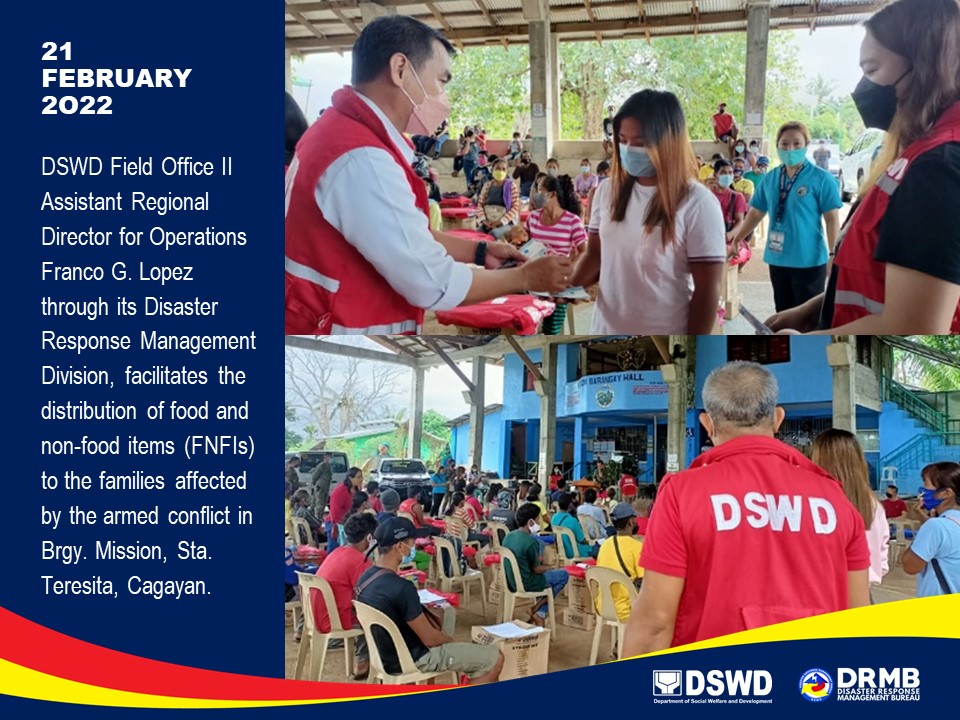 *****This terminal report is based on the latest report submitted by DSWD-FO II on 21 February 2022. The Disaster Response Operations Monitoring and Information Center (DROMIC) of DSWD-DRMB continues to closely coordinate with DSWD-FO II for any request of Technical Assistance and Resource Augmentation (TARA). REGION / PROVINCE / MUNICIPALITY REGION / PROVINCE / MUNICIPALITY  NUMBER OF AFFECTED  NUMBER OF AFFECTED  NUMBER OF AFFECTED REGION / PROVINCE / MUNICIPALITY REGION / PROVINCE / MUNICIPALITY  NUMBER OF AFFECTED  NUMBER OF AFFECTED  NUMBER OF AFFECTED REGION / PROVINCE / MUNICIPALITY REGION / PROVINCE / MUNICIPALITY  Barangays  Families  Persons REGION / PROVINCE / MUNICIPALITY REGION / PROVINCE / MUNICIPALITY  Barangays  Families  Persons GRAND TOTALGRAND TOTAL1  43  194 REGION IIREGION II1  43  194 CagayanCagayan1  43  194 Santa Teresita1  43  194 REGION / PROVINCE / MUNICIPALITY REGION / PROVINCE / MUNICIPALITY  NUMBER OF EVACUATION CENTERS (ECs)  NUMBER OF EVACUATION CENTERS (ECs)  NUMBER OF DISPLACED  NUMBER OF DISPLACED  NUMBER OF DISPLACED  NUMBER OF DISPLACED REGION / PROVINCE / MUNICIPALITY REGION / PROVINCE / MUNICIPALITY  NUMBER OF EVACUATION CENTERS (ECs)  NUMBER OF EVACUATION CENTERS (ECs)  INSIDE ECs  INSIDE ECs  INSIDE ECs  INSIDE ECs REGION / PROVINCE / MUNICIPALITY REGION / PROVINCE / MUNICIPALITY  NUMBER OF EVACUATION CENTERS (ECs)  NUMBER OF EVACUATION CENTERS (ECs)  Families  Families  Persons (Actual)  Persons (Actual) REGION / PROVINCE / MUNICIPALITY REGION / PROVINCE / MUNICIPALITY  CUM  NOW  CUM  NOW  CUM  NOW GRAND TOTALGRAND TOTAL 1 -  43 -  194 - REGION IIREGION II 1 -  43 -  194 - CagayanCagayan 1 -  43 -  194 - Santa Teresita 1  -  43  -  194  - REGION / PROVINCE / MUNICIPALITY REGION / PROVINCE / MUNICIPALITY  COST OF ASSISTANCE  COST OF ASSISTANCE  COST OF ASSISTANCE  COST OF ASSISTANCE  COST OF ASSISTANCE REGION / PROVINCE / MUNICIPALITY REGION / PROVINCE / MUNICIPALITY  DSWD  LGU  NGOs  OTHERS  GRAND TOTAL GRAND TOTALGRAND TOTAL123,818.75  -  -  -  123,818.75 REGION IIREGION II123,818.75  -  -  -  123,818.75 CagayanCagayan123,818.75  -  -  -  123,818.75 Santa Teresita123,818.75  -  -  - 123,818.75 Prepared by:PHIL JOBERT A. ZALDIVARReleased by:LESLIE R. JAWILI